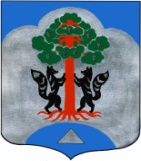 СОВЕТ ДЕПУТАТОВМО СОСНОВСКОЕ СЕЛЬСКОЕ ПОСЕЛЕНИЕМО ПРИОЗЕРСКИЙ МУНИЦПАЛЬНЫЙ РАЙОНЛЕНИНГРАДСКОЙ ОБЛАСТИ                                                            РЕШЕНИЕ                        от  «15»  июня   2017 года    № 22           В соответствии с Федеральным законом от 29 декабря 2015 года № 396-ФЗ «О внесении изменений в часть вторую Налогового Кодекса Российской Федерации» и Уставом муниципального образования Сосновское сельское поселение муниципального образования Приозерский муниципальный район Ленинградской области, в целях приведения муниципального нормативного правового акта в соответствие с действующим законодательством Совет депутатов муниципального образования Сосновское сельское поселение муниципального образования Приозерский муниципальный район Ленинградской области                                                          РЕШИЛ:Внести в решение Совета депутатов от 12 ноября  2015 года   №  38  «Об установлении земельного налога с 01.01.2016 года» (в редакции Решения Совета депутатов от 03.02.2016 г. №55; в редакции Решения Совета депутатов от 23.03.2016 №64) следующие изменения:          1.1. Абзац второй и третий подпункта 7 пункта 4 статьи 4 «Порядок и сроки уплаты налога и авансовых платежей по налогу» признать утратившим силу.         1.2. Пункт 3 статьи 5 «Порядок и сроки уплаты налога и авансовых платежей по налогу» читать в следующей редакции:«Сумма налога, подлежащая уплате в бюджет по итогам налогового периода налогоплательщиками – физическими лицами уплачивается в срок, установленный пунктом1 статьи 397 Налогового кодекса Российской Федерации»        1.3. Пункт 4 статьи 5 признать утратившим силу.        1.4 Пункт 2 статьи 2 «Налоговые льготы» читать в следующей редакции:«Освобождаются от налогообложения муниципальные учреждения образования, здравоохранения социальной защиты, культуры, физической культуры и спорта, органы местного самоуправления, в том числе администрация муниципального образования, обладающая правом юридического лица»Настоящее решение подлежит опубликованию в средствах массовой информации.Настоящее решение вступает в силу со дня его официального опубликования и применяется к правоотношениям, возникшим по пунктам 1.1 и 1.3 с 01.07.2016 года, по пункту 1.4 применяется к правоотношениям, возникшим с 01.01.2014 г. по пункту 1.2 применяется к правоотношениям, возникшим с 01.01.2016 годаРешение Совета депутатов от 23 марта 2016 года №55 «О внесении изменений в решение Совета депутатов от 12 ноября 2015 года №38 «Об установлении земельного налога с 01.01.2016 года» считать утратившим силу. Контроль за исполнением настоящего решения возложить на постоянную депутатскую  комиссию Совета депутатов муниципального образования Сосновское сельское поселения.Глава муниципального образования                                                                                                    Калин Д.В.Разослано:Дело – 3, прокуратура – 1, ИФНС - 1О внесении изменений в решение
Совета депутатов от 12 ноября  2015 года   №  38  «Об установлении земельного налога с 01.01.2016 года».